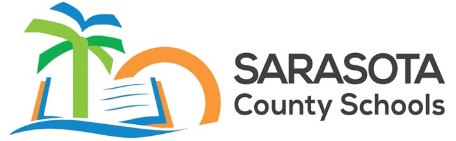 Title I Income Verification FormSCHOOL NAME:   ________________________FAMILY NAME:  __________________GRADE LEVELS OF YOUR CHILDREN AT THIS SCHOOL FOR 2018-19: ________________YOUR STREET ADDRESS: ____________________________________________CITY ______________ COUNTY __________________	ZIP CODE ____________CONFIDENTIALITYAny information provided will be treated confidentially.  Federal requirements for accountability do require occasional review of this survey information.  All reviews of this form will be done under the supervision of the custodian of this form.VERIFICATIONThe school may request certain documentation from you to verify and meet federal audit requirements.Updated 3-9-18YOUR INCOME IS:YOUR INCOME IS:HOUSEHOLD SIZEANNUAL INCOME MORELESS230,044337,777445,510553,243660,976768,709876,442